Royal Oak Middle School PTSA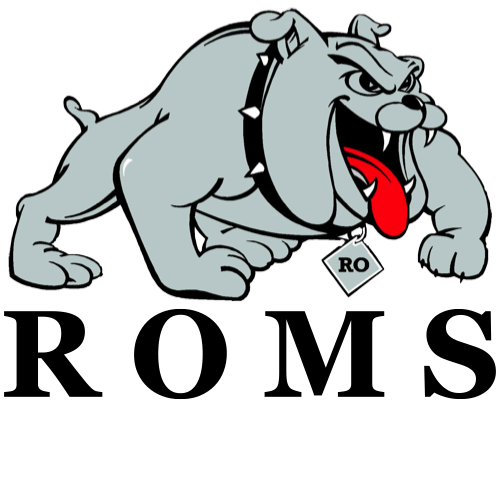 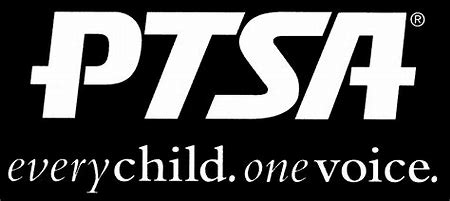 November 18, 2019Meeting AgendaCall to OrderWelcome and Pledge of AllegianceSecretary’s Report – Jason VinluanApproval of October 2019 MinutesTreasurer’s Report – Sarah GarciaPrincipal’s Report – Todd NoonanBoard Member’s Report - Maryanne VanHaitsmaPresident’s Report – Michelle VinluanFacebook closed group:  membership is required by December 1st to remain in the groupThank you:Leah Barnett for planning the meals during conferences for Staff AppreciationSusan Bannan ,Colleen Dillon, Katie JoAnne Graham, Megan O’Shea and Julie Snook for an amazing and successful Dawg WalkAmy Gaynier for submitting Box Tops.  ROMS PTSA earned $65.00Membership Report – Rose Castilla488 MembersTeacher Representative/Student Council Report – Kerry Derminer Student Representative – Finn RossbachCommittee ReportsBook Fair: December 2nd – 10th.  All proceeds go toward books, shelves, and supplies for our classroom libraries.  Reflections:  Entries due December 3rd Founder’s Day:  Kerry DerminerROYA Bowl-A-Thon:  March 1stOld BusinessNew BusinessRaffle:  Thank you to Tom’s Oyster Bar for donating a $25 gift card!  AdjournmentNext Meeting: Monday, December 16, 2019 at 7 p.m. in the Learning Commons